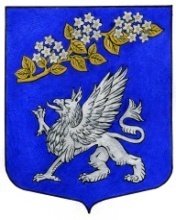 МУНИЦИПАЛЬНЫЙ СОВЕТ ВНУТРИГОРОДСКОГО МУНИЦИПАЛЬНОГО ОБРАЗОВАНИЯ ГОРОДА ФЕДЕРАЛЬНОГО ЗНАЧЕНИЯ САНКТ-ПЕТЕРБУРГА МУНИЦИПАЛЬНЫЙ ОКРУГ ПРАВОБЕРЕЖНЫЙVI  СОЗЫВРЕШЕНИЕ 25 февраля 2021 г.	           № 2 Об утверждении Порядка проведения конкурса на замещение вакантной должности муниципальной службы в органах местного самоуправления внутригородского муниципального образования города федерального значения Санкт-Петербурга муниципальный округ Правобережный	В соответствии с Федеральным законом от 02.03.2007 № 25-ФЗ «О муниципальной службе в Российской Федерации», Законом Санкт-Петербурга 15.02.2000 № 53-8 
«О регулировании отдельных вопросов муниципальной службы в Санкт-Петербурге» и Уставом МО Правобережный муниципальный совет РЕШИЛ:Утвердить Порядок проведения конкурса на замещение вакантной должности муниципальной службы в органах местного самоуправления внутригородского муниципального образования города федерального значения Санкт-Петербурга муниципальный округ Правобережный согласно приложению к настоящему решению.Признать утратившим силу решение Муниципального совета внутригородского муниципального образования Санкт-Петербурга муниципальный округ Правобережный от 27.02.2020 № 12 «Об утверждении Порядка проведения конкурса на замещение вакантной должности муниципальной службы во внутригородском муниципальном образовании Санкт-Петербурга муниципальный округ Правобережный».Опубликовать настоящее решение в информационно-публицистическом бюллетене «Оккервиль» и разместить на официальном сайте МО Правобережный в сети «Интернет».Контроль исполнения настоящего решения возложить на главу муниципального образования, исполняющего полномочия председателя муниципального совета, 
Н.Н. БеляеваНастоящее решение вступает в силу со дня его официального опубликования. Глава муниципального образования,исполняющий полномочия председателямуниципального совета								    Н.Н. БеляевПриложение 
к решению Муниципального советаМО Правобережныйот 25.02.2021 № 2 ПОРЯДОКпроведения конкурса на замещение вакантной должности муниципальной службы в органах местного самоуправления внутригородского муниципального образования города федерального значения Санкт-Петербурга 
муниципальный округ Правобережный1. Общие положения1.1. Настоящий Порядок разработан в соответствии с Федеральным законом от 02.03.2007 № 25-ФЗ «О муниципальной службе в Российской Федерации», Законом Санкт-Петербурга 15.02.2000 № 53-8 «О регулировании отдельных вопросов муниципальной службы в Санкт-Петербурге», Законом Санкт-Петербурга от 21.11.2007 
№ 536-109 «О наделении органов местного самоуправления в Санкт-Петербурге отдельными государственными полномочиями Санкт-Петербурга по организации и осуществлению деятельности по опеке и попечительству, назначению и выплате денежных средств на содержание детей, находящихся под опекой или попечительством, и денежных средств на содержание детей, переданных на воспитание в приемные семьи, в Санкт-Петербурге», распоряжением Комитета по труду и социальной защите населения Правительства Санкт-Петербурга от 27.12.2007 № 137-р «О порядке участия в деятельности конкурсной комиссии органа местного самоуправления в Санкт-Петербурге при проведении конкурса на замещение вакантных должностей должностных лиц местного самоуправления и муниципальных служащих органов местного самоуправления в Санкт-Петербурге» и определяет порядок проведения конкурса на замещение вакантной должности муниципальной службы в органах местного самоуправления внутригородского муниципального образования города федерального значения Санкт-Петербурга муниципальный округ Правобережный (далее - МО Правобережный).1.2. Для целей применения настоящего Порядка под органами местного самоуправления внутригородского муниципального образования города федерального значения Санкт-Петербурга муниципальный округ Правобережный понимаются:Муниципальный совет внутригородского муниципального образования города федерального значения Санкт-Петербурга муниципальный округ Правобережный (далее - муниципальный совет);Местная администрация внутригородского муниципального образования Санкт-Петербурга муниципальный округ Правобережный (далее - местная администрация).1.3. Конкурс на замещение вакантной должности муниципальной службы (далее – Конкурс) проводится для оценки профессионального уровня претендентов на замещение должности муниципальной службы, их соответствия установленным квалификационным требованиям к должности муниципальной службы, формирования профессионального состава кадров муниципальных служащих в МО Правобережный. Целью Конкурса является отбор лиц, наиболее подготовленных для замещения вакантной должности муниципальной службы, из общего числа участников Конкурса.1.4. Вакантной должностью муниципальной службы признается не замещенная на момент объявления Конкурса должность муниципальной службы, предусмотренная в штатном расписании органов местного самоуправления МО Правобережный.1.5. Конкурс призван обеспечить право граждан на равный доступ к муниципальной службе, а также право муниципальных служащих на должностной рост на конкурсной основе.1.6. Конкурс проводится на замещение:1) вакантной должности главы местной администрации в соответствии с Положением о проведении конкурса на замещение должности Главы местной администрации внутригородского муниципального образования Санкт-Петербурга муниципальный округ Правобережный, порядок и условия проведения которого утверждаются решением муниципального совета;2) вакантных должностей муниципальной службы, к должностным обязанностям которых отнесено выполнение отдельных государственных полномочий Санкт-Петербурга по организации и осуществлению деятельности по опеке и попечительству, назначению и выплате денежных средств на содержание детей, находящихся под опекой (попечительством) и денежных средств на содержание детей, переданных на воспитание в приемные семьи.1.7. При замещении должностей муниципальной службы, не указанных в п.1.6 настоящего Порядка, за исключением должностей муниципальной службы, относящихся к группе младших должностей муниципальной службы, заключению трудового договора может предшествовать конкурс. 2. Участники конкурса2.1. Право на участие в Конкурсе имеют граждане, достигшие возраста 18 лет, владеющие государственным языком Российской Федерации и отвечающие квалификационным требованиям по вакантной должности муниципальной службы, установленным действующим законодательством, при отсутствии обстоятельств, указанных в федеральном законодательстве в качестве ограничений, связанных с муниципальной службой.2.2. Муниципальный служащий вправе на общих основаниях участвовать в конкурсе независимо от того, какую должность он замещает на период проведения Конкурса.3. Конкурсная комиссия  3.1. Для проведения Конкурса распоряжением соответствующего руководителя органа местного самоуправления МО Правобережный создается конкурсная комиссия, определяется ее персональный состав.3.2. Конкурсная комиссия состоит из председателя, заместителя председателя, секретаря и членов комиссии.Общее число членов конкурсной комиссии составляет 5 человек. В состав конкурсной комиссии входят представитель нанимателя (работодатель), муниципальные служащие органов местного самоуправления МО Правобережный (в том числе из структурного подразделения органа местного самоуправления МО Правобережный по кадровым вопросам, юридического (правового) структурного подразделения и структурного подразделения, в котором проводится Конкурс), по согласованию депутаты муниципального совета, а также представители научных и образовательных учреждений, других организаций, приглашаемые в качестве независимых экспертов - специалистов по вопросам, связанным с муниципальной службой.В случае проведения Конкурса на замещение должностей в отделе опеки и попечительства в состав конкурсной комиссии включается представитель Комитета по социальной политике Санкт-Петербурга (далее – Комитет) в качестве члена конкурсной комиссии, кандидатура которого предварительно согласовывается с Комитетом.3.3. Состав комиссии формируется таким образом, чтобы была исключена возможность возникновения конфликтов интересов, которые могли бы повлиять на принимаемые комиссией решения.3.4. Заседание конкурсной комиссии считается правомочным, если на нем присутствует не менее двух третей от общего числа ее членов. Решения конкурсной комиссии по результатам проведения конкурса принимаются открытым голосованием простым большинством голосов ее членов, присутствующих на заседании.При равенстве голосов решающим является голос председателя конкурсной комиссии.4. Организация и проведение конкурса4.1. Решение о проведении Конкурса оформляется соответствующим распоряжением:- главы муниципального образования при проведении Конкурса в муниципальном совете;- местной администрации при проведении Конкурса в местной администрации.Проект муниципального правового акта о проведении Конкурса подготавливается сотрудником соответствующего органа местного самоуправления МО Правобережный, ответственным за ведение кадровой работы (далее – ответственное лицо).4.2. Ответственное лицо направляет в Комитет распоряжение о проведении Конкурса в течение 5 дней со дня его издания.4.3. Ответственное лицо подготавливает объявление о проведении Конкурса и обеспечивает его официальное опубликование (обнародование), а также размещение на официальном сайте МО Правобережный.Объявление о проведении Конкурса составляется по форме в соответствии с приложением 1 к настоящему Порядку, публикуется не позднее, чем за 20 дней до дня проведения Конкурса и должно включать условия Конкурса, сведения о дате, времени и месте его проведения, квалификационные требования, предъявляемые к кандидатам на замещение вакантной должности, перечень документов, необходимых для участия в конкурсе, срок приема документов, а также проект трудового договора.4.4. Гражданин, изъявивший желание участвовать в Конкурсе (далее – Гражданин), представляет в конкурсную комиссию:а) личное заявление; б) заполненную и подписанную анкету по форме, утвержденной Правительством РФ, с фотографией;в) копию паспорта или заменяющего его документа (оригинал документа предъявляется лично по прибытии на конкурс);г) документы, подтверждающие необходимое профессиональное образование, квалификацию и стаж работы: копию трудовой книжки (за исключением случаев, когда служебная (трудовая) деятельность осуществляется впервые), заверенную нотариально или кадровой службой по месту работы (службы), или иные документы, подтверждающие трудовую (служебную) деятельность гражданина;копии документов об образовании и о квалификации, а также по желанию гражданина, копии документов, подтверждающих повышение или присвоение квалификации по результатам дополнительного профессионального образования, документов о присвоении ученой степени, ученого звания, заверенные нотариально или кадровой службой по месту работы (службы);д) документ об отсутствии у гражданина заболевания, препятствующего поступлению на муниципальную службу или ее прохождению;е) иные документы, предусмотренные федеральными законами, указами Президента Российской Федерации и постановлениями Правительства Российской Федерации.4.5. Муниципальный служащий, изъявивший желание участвовать в Конкурсе в  органе местного самоуправления МО Правобережный, в котором он замещает должность муниципальной службы, или в ином органе местного самоуправления МО Правобережный, подает заявление на имя представителя нанимателя (работодателя).4.6. Несвоевременное представление документов, представление их в неполном объеме или с нарушением правил их оформления является основанием для отказа гражданину (муниципальному служащему) в их приеме.4.7. В течение срока приема документов может проводиться проверка достоверности сведений, представленных претендентами.4.8. В случае установления в ходе проверки обстоятельств, препятствующих претенденту участвовать в конкурсе, он информируется в письменной форме о причинах отказа в участии в конкурсе.4.9. Гражданин (муниципальный служащий) не допускается к участию в Конкурсе в связи с несоответствием квалификационным требованиям по вакантной должности, а также в связи с ограничениями, установленными законодательством Российской Федерации о муниципальной службе.4.10. Документы для участия в Конкурсе представляются секретарю конкурсной комиссии в течение 20 дней со дня опубликования объявления о проведении конкурса.4.11. По истечении срока подачи документов, указанного в пункте 4.10, конкурсная комиссия проводит первое заседание, на котором принимает решение о допуске претендентов к участию в конкурсе и назначает дату и время второго заседания конкурсной комиссии по проведению конкурса методом индивидуального собеседования. Результаты первого заседания комиссии оформляются протоколом согласно приложению 2 к настоящему Порядку.4.12. Секретарь конкурсной комиссии не позднее чем за 7 дней до проведения конкурса представляет в Комитет для сведения список претендентов, изъявивших желание участвовать в Конкурсе, с приложением справки, содержащей сведения об уровне профессионального образования, квалификации и стаже работы каждого кандидата, с указанием даты, времени и места проведения конкурса.4.13. Секретарь конкурсной комиссии не позднее чем за 5 дней до дня проведения Конкурса направляет каждому претенденту, допущенному к участию в конкурсе, письменное сообщение о его допуске к участию в конкурсе, а также о дате, месте и времени проведения конкурса согласно приложению 3 к настоящему Порядку.Претенденту, не допущенному к участию в Конкурсе, секретарем конкурсной комиссии направляется соответствующее уведомление согласно приложению 8 к настоящему Порядку в течение 10 дней со дня проведения первого заседания конкурсной комиссии. 4.14.  Конкурс признается несостоявшимся на первом заседании конкурсной комиссии в случае отсутствия необходимого количества претендентов.4.15. На втором заседании конкурсная комиссия оценивает профессиональный уровень кандидатов на основании индивидуального собеседования. При оценке профессиональных и личностных качеств кандидатов конкурсная комиссия исходит из соответствующих квалификационных требований к вакантной должности, а также иных положений, установленных законодательством Российской Федерации и Санкт-Петербурга о местном самоуправлении и муниципальной службе. Заседание конкурсной комиссии проводится при наличии не менее двух кандидатов.4.16. Решение конкурсной комиссии принимается в отсутствие кандидата и является основанием для назначения его на вакантную должность муниципальной службы либо отказа в таком назначении.4.17. По итогам Конкурса конкурсная комиссия принимает одно из следующих решений:1) о признании одного из кандидатов победителем Конкурса;2) о признании всех кандидатов не соответствующими квалификационным требованиям, предъявляемым к вакантной должности;3) о признании Конкурса несостоявшимся в связи с отсутствием необходимого количества кандидатов.Конкурсная комиссия вправе также принять решение, имеющее рекомендательный характер, о включении в кадровый резерв МО Правобережный кандидата, который не стал победителем конкурса на замещение вакантной должности муниципальной службы, но профессиональные и личностные качества которого получили высокую оценку.4.18. Результаты голосования конкурсной комиссии оформляются протоколом (приложение 4 к настоящему Порядку), который подписывают все присутствующие на заседании члены комиссии.4.19. По результатам Конкурса издается распоряжение соответствующего руководителя органа местного самоуправления МО Правобережный о назначении победителя конкурса на вакантную должность муниципальной службы и заключается трудовой договор с победителем конкурса.Если конкурсной комиссией принято решение о включении в кадровый резерв МО Правобережный кандидата, не ставшего победителем конкурса на замещение вакантной должности муниципальной службы, то с согласия указанного лица издается правовой акт главы МО Правобережный о включении его в кадровый резерв МО Правобережный для замещения должностей муниципальной службы той же группы, к которой относилась вакантная должность муниципальной службы.4.20. Если в результате Конкурса не были выявлены кандидаты, отвечающие квалификационным требованиям к вакантной должности, на замещение которой был объявлен Конкурс, либо Конкурс признан несостоявшимся, то соответствующий руководитель органа местного самоуправления МО Правобережный принимает решение о проведении повторного конкурса.4.21. Секретарем комиссии в письменной форме направляются сообщения кандидатам о результатах Конкурса в течение 10 дней со дня его завершения (приложения 5, 6, 7 к настоящему Порядку).5. Заключительные положения5.1. Документы претендентов на замещение вакантной должности муниципальной службы, не допущенных к участию в конкурсе, и кандидатов, участвовавших в Конкурсе, могут быть возвращены им по письменному заявлению в течение трех лет со дня завершения конкурса. До истечения этого срока документы хранятся в архиве органа местного самоуправления МО Правобережный, после чего подлежат уничтожению. 5.2. Расходы граждан, изъявивших желание участвовать в Конкурсе (проезд к месту проведения Конкурса и обратно, наем жилого помещения, проживание, пользование услугами средств связи всех видов и другие расходы), осуществляются ими за счет собственных средств.5.3. Претендент на замещение вакантной должности муниципальной службы, не допущенный к участию в Конкурсе, и кандидат, участвовавший в Конкурсе, вправе обжаловать решение конкурсной комиссии в судебном порядке.                                                                                                                                                    Приложение 1к Порядку проведения конкурса на замещение вакантной должностимуниципальной службы в органах местного самоуправления внутригородского
 муниципального образования города федерального значения Санкт-Петербурга 
муниципальный округ ПравобережныйОБЪЯВЛЕНИЕ о проведении конкурса на замещение вакантной должности______________________________________________________________________(наименование органа местного самоуправления МО Правобережный)объявляет конкурс на замещение вакантной должности муниципальной службы ____________________________________________________________________,(наименование должности)Квалификационные требования:В конкурсе могут принять участие граждане Российской Федерации, граждане иностранных государств – участников международных договоров Российской Федерации, в соответствии с которыми иностранные граждане имеют право находиться на муниципальной службе, достигшие возраста 18 лет, владеющие государственным языком Российской Федерации, имеющие высшее профессиональное образование___________________________________________________________________________,(образование, специализация, и иные условия)и стаж муниципальной службы (государственной службы) не менее _______ лет или стаж работы по специальности не менее ________ лет.Для участия в Конкурсе необходимо представить следующие документы:- личное заявление; - собственноручно заполненную и подписанную анкету установленной формы с фотографией;- копию паспорта или заменяющего его документа (оригинал документа предъявляется лично по прибытии на конкурс);- документы, подтверждающие необходимое профессиональное образование, квалификацию и стаж работы: копию трудовой книжки (за исключением случаев, когда служебная (трудовая) деятельность осуществляется впервые), заверенную нотариально или кадровой службой по месту работы (службы), или иные документы, подтверждающие трудовую (служебную) деятельность гражданина;копии документов об образовании и о квалификации, а также по желанию гражданина, копии документов, подтверждающих повышение или присвоение квалификации по результатам дополнительного профессионального образования, документов о присвоении ученой степени, ученого звания, заверенные нотариально или кадровой службой по месту работы (службы);- документ об отсутствии у гражданина заболевания, препятствующего поступлению на муниципальную службу или ее прохождению; - иные документы, предусмотренные федеральными законами, указами Президента Российской Федерации и постановлениями Правительства Российской Федерации.Условия прохождения муниципальной службы, денежное содержание, гарантии и ограничения по должности устанавливаются федеральными законами и законами Санкт-Петербурга.Предполагаемая дата проведения конкурса: «___»_____________  20___ года.Прием документов осуществляется до «___»______20___г. включительно по адресу: ___________________________________________________________________________(почтовый адрес)Часы работы: ________________________________________________________________Последний день приема документов «___»__________20____ г. до «___» часов «___» минут.Телефон для справок: ________________.Руководитель органа местного самоуправления МО Правобережный					___________________											(Ф.И.О.)Приложение 2к Порядку проведения конкурса на замещение вакантной должностимуниципальной службы в органах местного самоуправления внутригородского
 муниципального образования города федерального значения Санкт-Петербурга 
муниципальный округ ПравобережныйПРОТОКОЛзаседания конкурсной комиссии______________________________________________________________________(наименование органа местного самоуправления МО Правобережный)«___»____________ 20__ г.                                                                                             № _____ПРИСУТСТВОВАЛИ:ПРЕДСЕДАТЕЛЬ: ______________________________________________                                                                               (Ф.И.О.)СЕКРЕТАРЬ: ______________________________________________                                                                               (Ф.И.О.)Члены конкурсной комиссии: ________________________________________________________________________________________________(Ф.И.О. присутствующих на заседании членов конкурсной комиссии)ПОВЕСТКА ДНЯ:О рассмотрении документов граждан, поступивших для участия в конкурсе на замещениевакантной должности _____________________________________________ СЛУШАЛИ: _________________________________________________                                (информация председателя, секретаря конкурсной комиссии)ВЫСТУПИЛИ: ________________________________________________                                   (краткое содержание выступлений)РЕШИЛИ: Признать документы соответствующими/не соответствующими (указать основание) условиям конкурса______________________________________________________________________________________________________________________           (Ф.И.О. граждан, представивших документы на конкурс)ГОЛОСОВАЛИ: _______________________________________________(результаты голосования присутствующих на заседании членов конкурсной комиссии)Председатель конкурсной комиссии: Личная подпись _____________________                                                                                                                                 (Ф.И.О.)Секретарь конкурсной комиссии: Личная подпись _____________________                                                                                                                           (Ф.И.О.)Члены конкурсной комиссии: Личная подпись __________________________                                                                                                                      (Ф.И.О.)Приложение 3к Порядку проведения конкурса на замещение вакантной должностимуниципальной службы в органах местного самоуправления внутригородского
 муниципального образования города федерального значения Санкт-Петербурга 
муниципальный округ Правобережный_________________________________(фамилия, инициалы, почтовый адрес)________________________________Уважаемый(ая) ____________________________!	Сообщаем, что Вы допущены к участию в конкурсе на замещение вакантной должности муниципальной службы ___________________________________________________________________________(наименование должности, подразделения)_______________________________________________________________________Конкурс проводится в ___ час. ___ мин. "___" _______ 20__ г. по адресу:________________________________________________________________________Контактный телефон _______________________________________________Председатель конкурсной комиссии                     ____________        _________________                                                                                                           (подпись)                 (расшифровка подписи)Приложение 4к Порядку проведения конкурса на замещение вакантной должностимуниципальной службы в органах местного самоуправления внутригородского
 муниципального образования города федерального значения Санкт-Петербурга 
муниципальный округ ПравобережныйПРОТОКОЛзаседания конкурсной комиссии______________________________________________________________________(наименование органа местного самоуправления МО Правобережный)«___»___________ 20__ г.                                                                                                 № ____ПРИСУТСТВОВАЛИ:ПРЕДСЕДАТЕЛЬ: ______________________________________________                                                                       (Ф.И.О.)СЕКРЕТАРЬ: ______________________________________________                                                            (Ф.И.О.)Члены конкурсной комиссии: ____________________________________________________________________________________________________________________________(Ф.И.О. присутствующих на заседании членов конкурсной комиссии)Приглашенные: __________ человек (список прилагается)ПОВЕСТКА ДНЯ:1. О конкурсе на замещение вакантной должностиСЛУШАЛИ: _______________________________________________________                                        (информация председателя, секретаря конкурсной комиссии)ВЫСТУПИЛИ: _____________________________________________________                                                   (краткое содержание выступлений)РЕШИЛИ: _________________________________________________________(Решение конкурсной комиссии в соответствии с пунктом 4.17 Порядка)ГОЛОСОВАЛИ: ____________________________________________________(результаты голосования присутствующих на заседании членов конкурсной комиссии)Председатель конкурсной комиссии: Личная подпись _____________________                                                                                                                                  (Ф.И.О.)Секретарь конкурсной комиссии: Личная подпись ________________________                                                                                                                        (Ф.И.О.)Члены конкурсной комиссии: Личная подпись ___________________________                                                                                                                       (Ф.И.О.)Приложение 5к Порядку проведения конкурса на замещение вакантной должностимуниципальной службы в органах местного самоуправления внутригородского
 муниципального образования города федерального значения Санкт-Петербурга 
муниципальный округ Правобережный_________________________________(фамилия, инициалы, почтовый адрес)________________________________Уважаемый(ая) ____________________________!Сообщаем Вам, что по итогам конкурса на замещение вакантной должности муниципальной службы___________________________________________________________________________(наименование должности, подразделения)___________________________________________________________________________Вы признаны победителем конкурса.Предлагаем Вам прибыть в ___ час. ___ мин. "___" _______ 20__ г. по адресу:___________________________________________________________________________для заключения трудового договора и назначения на должность муниципальной службы.Контактный телефон _________________________________________________________Председатель конкурсной комиссии                     ____________        _________________                                                                                                           (подпись)                  (расшифровка подписи)Приложение 6к Порядку проведения конкурса на замещение вакантной должностимуниципальной службы в органах местного самоуправления внутригородского
 муниципального образования города федерального значения Санкт-Петербурга 
муниципальный округ Правобережный_________________________________(фамилия, инициалы, почтовый адрес)________________________________Уважаемый(ая) ____________________________!	Сообщаем, что Вы не признаны победителем конкурса на замещение вакантной должности муниципальной службы ___________________________________________________________________________(наименование должности, подразделения)___________________________________________________________________________Вместе с тем сообщаем, что по результатам конкурса конкурсная комиссия рекомендует Вас для включения в кадровый резерв ОМСУ МО Правобережный для замещения вакантной должности муниципальной службы как показавшего высокие результаты в ходе конкурсного отбора.В связи с этим в случае Вашего согласия на включение в кадровый резерв ОМСУ МО Правобережный предлагаем подтвердить его письменно в течение месяца после проведения конкурса.В случае Вашего несогласия на включение в кадровый резерв ОМСУ МО Правобережный предлагаем получить представленные Вами на конкурс документы.Для решения указанных выше вопросов Вам необходимо обратиться по адресу:__________________________________________________________________________Контактный телефон ________________________________________________________Председатель конкурсной комиссии                     ____________        _________________                                                                                                                     (подпись)            (расшифровка подписиПриложение 7к Порядку проведения конкурса на замещение вакантной должностимуниципальной службы в органах местного самоуправления внутригородского
 муниципального образования города федерального значения Санкт-Петербурга 
муниципальный округ Правобережный_________________________________(фамилия, инициалы, почтовый адрес)_________________________________Уважаемый(ая) ____________________________!	Сообщаем Вам, что по итогам конкурса на замещение вакантной должности муниципальной службы___________________________________________________________________________(наименование должности, подразделения)___________________________________________________________________________Вы не признаны победителем конкурса.Представленные на конкурс документы могут быть возвращены Вам по письменному заявлению по адресу:__________________________________________________________Контактный телефон __________________________________________________________Председатель конкурсной комиссии                     ____________        _________________                                                                                                           (подпись)                  (расшифровка подписи)Приложение 8к Порядку проведения конкурса на замещение вакантной должностимуниципальной службы в органах местного самоуправления внутригородского
 муниципального образования города федерального значения Санкт-Петербурга 
муниципальный округ Правобережный_________________________________(фамилия, инициалы, почтовый адрес)_________________________________Уважаемый(ая) ____________________________!	Сообщаем, что Вы не допущены к участию в конкурсе на замещение вакантной должности муниципальной службы ___________________________________________________________________________(наименование должности, подразделения)___________________________________________________________________________на основании:___________________________________________________________________________Представленные на конкурс документы могут быть возвращены Вам по письменному заявлению по адресу: _________________________________________________________Контактный телефон _________________________________________________________Председатель конкурсной комиссии                     ____________        _________________                                                                                                           (подпись)                  (расшифровка подписи)